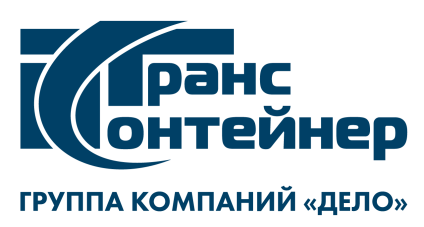 ВНИМАНИЕ!ПАО «ТрансКонтейнер» информирует о внесении изменений в документацию закупки способом размещения оферты № РО-НКПВСЖД-21-0001 на аренду транспортных средств с экипажем для перевозки крупнотоннажных контейнеров 20,40 фут с/на агентства/о на станции Братск филиалаПАО «ТрансКонтейнер» на Восточно-Сибирской железной дороге1. В документации о закупке:1.1. Изложить строку 8 в таблице «Предельные ставки арендной платы транспортного средства с экипажем (Приложение 1 к техническому заданию раздела 4 документации о закупке) в следующей редакции:1.2. Изложить Предложение о сотрудничестве (Приложение 3 к документации о закупке) в следующей редакции:«Приложение № 3к документации о закупкеПредложение о сотрудничестве1. ________(полное наименование претендента) соглашается с предельными ставками за предоставление автотранспортных средств, указанными в техническом задании документации о закупке процедуры Размещения оферты, а также понимает, что в случае признания победителем для получения на исполнение заявки Заказчикавозникает необходимость принять участие в отборе наименьшей ставки, порядок проведения которого изложен в пункте 2.1 проекта договора (приложение № 4) к документации о закупке.Также соглашается с тем, что при проведении указанного отбора Заказчик вправе начинать отбор с объявления ставки ниже предельной.2. Дополнительные условия выполнения работ, оказания услуг _____________________ ___________________________________________ (заполняется претендентом при необходимости).3. Осуществлять электронный документооборот (далее – ЭДО) на условиях, изложенных в приложениях № 9 к проекту договора (приложение № 4) к документации о закупке согласны/не согласны(указать необходимое).При осуществлении ЭДО предполагается обмен следующими документами (при согласии с ЭДО удалить ненужные ниже строки, при несогласии настоящий абзац удаляется):- акт сдачи-приемки выполненных работ/оказанных услуг;- товарная накладная формы ТОРГ-12;- универсальный передаточный документ (УПД);- счет-фактура;- корректировочный документ/корректировочная счет-фактура.4. Срок действия настоящего Предложения о сотрудничестве составляет _______________ (претендентом указывается срок не менее установленного в пункте 22 Информационной карты) календарных дней с даты рассмотрения Заявок, указанной в пункте 8 Информационной карты.5. Если предложения, изложенные в настоящем Предложении о сотрудничестве, будут приняты Заказчиком, ________(полное наименование претендента)берет на себя обязательство выполнить работы, оказать услуги в соответствии с требованиями документации о закупке и согласно изложенным предложениям.6. ________(полное наименование претендента) объявляет, что до подписания договора, настоящее Предложение о сотрудничестве и информация о победе будут считаться имеющими силу договора между нами.Представитель, имеющий полномочия подписать Заявку на участие в процедуре Размещения оферты от имени _________________________________________________________                                                                 (наименование претендента)_____________________________________________________________________________       М.П.			(должность, подпись, ФИО)"____" ____________ 20__ г.»1.3. Изложить пункт 13 Проекта Договора (Приложение № 4 к документации о закупке) в следующей редакции:«13. ЮРИДИЧЕСКИЕ АДРЕСА И РЕКВИЗИТЫ СТОРОН »1.4. Изложить строку 8 в таблице «Предельные ставки платы за аренду транспортных средств с экипажем» Приложения № 6 к Договору аренды транспортного средства с экипажем (Приложение № 4 документации о закупке) в следующей редакции:Далее – по текстугород БРАТСК район ПРАВОБЕРЕЖНЫЙ   улицы КАЛУЖСКАЯ, ЦЕНТРАЛЬНАЯ, ЖЕЛЕЗНОДОРОЖНАЯ, КРАСНОЯРСКАЯ, СПОРТИВНАЯ, ИРКУТСКАЯ, ЕНИСЕЙСКАЯ, ВОКЗАЛЬНАЯ, СОСНОВАЯ, МАЯКОВСКОГО, НЕКРАСОВА, ЧЕХОВА, ЗАВОДСКАЯ, СИБТЯЖМАШ6 997,008 396,409 688,0011 625,60«____» ___________ 202   _ г.Процедура размещения оферты№ РО-___-21-__00___(далее – процедура Размещение оферты)(полное наименование претендента)(полное наименование претендента)Арендодатель ___________________Юридический адрес: _______________Почтовый адрес:  Арендатор:Публичное акционерное общество «Центр по перевозке грузов в контейнерах «ТрансКонтейнер»ОГРН: 1067746341024, ИНН / КПП: 7708591995 / 997650001, ОКПО 94213274, ОКВЭД 52.29 Юридический  адрес: 141402, Московская область, Г.О. Химки, г. Химки, ул. Ленинградская, влд. 39, стр.6, офис 3 (этаж 6)Филиал ПАО «ТрансКонтейнер» на ВСЖДМестонахождение: 664003, г. Иркутск, ул. Коммунаров, 1АПочтовый адрес: 664025, г. Иркутск, а/я 80Тел. (3952) 64-78-80Email: vszd@trcont.ruБанковские реквизиты для расчета в российских рублях (RUR):Банковские реквизиты для расчета в российских рублях (RUR):Р/с 40702810308030003880 в филиал ПАО Банк ВТБ в г. КрасноярскеБИК 040407777К/с 30101810200000000777                             __________ __________                          ____________ ____________город БРАТСК район ПРАВОБЕРЕЖНЫЙ   улицы КАЛУЖСКАЯ, ЦЕНТРАЛЬНАЯ, ЖЕЛЕЗНОДОРОЖНАЯ, КРАСНОЯРСКАЯ, СПОРТИВНАЯ, ИРКУТСКАЯ, ЕНИСЕЙСКАЯ, ВОКЗАЛЬНАЯ, СОСНОВАЯ, МАЯКОВСКОГО, НЕКРАСОВА, ЧЕХОВА, ЗАВОДСКАЯ, СИБТЯЖМАШ6 997,008 396,409 688,0011 625,60Заместитель председателя Конкурсной комиссии филиала ПАО «ТрансКонтейнер» на Восточно-Сибирской железной дороге               _________________  С.С. Ясинский